26 февраляИзготовление фиалки в горшочке из бисера.Фиалки Из Бисера В Горшочке! Подарок, Декор, Сувенир!Одноклассники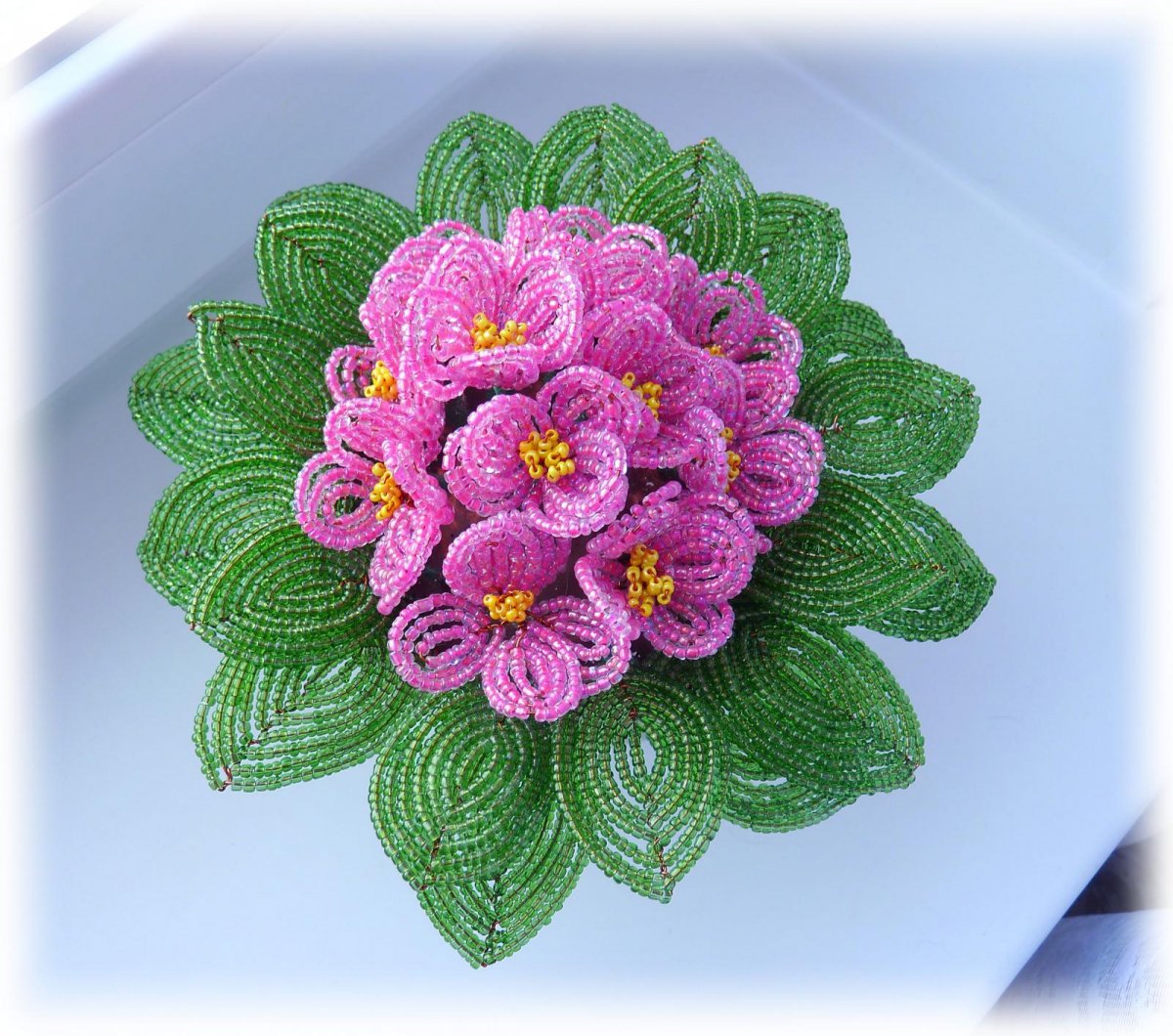 